	                   PAWNEE COMMUNITY UNIT SCHOOL DISTRICT #11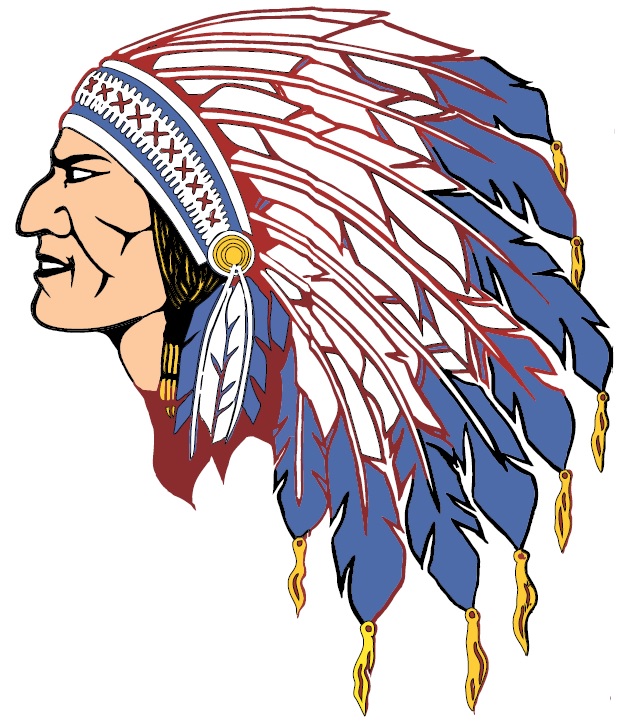 	                      810 North Fourth Street, Pawnee, Illinois 62558   Phone:  217-625-2471                      Timothy R. Kratochvil                   Superintendent                           tkratochvil@pawneeschools.org	Nicole Goodall	W. Christopher Hennemann	Ryan Steffen	Jr. High/High School Principal	Grade School Principal	Athletic Director		ngoodall@pawneeschools.org 	chennemann@pawneeschools.org	rsteffen@pawneeschools.orgExtra Pay for Extra Teaching / SupervisionI request payment at the contracted rate for taking an absent teacher’s students as noted below:Teacher Sub:Pay Scale14 minutes or less = No pay15-40 minutes = $20.0041 minutes or more = $35.00Teacher Signature: _________________________	Date: ___________Principal Signature: _________________________	Date: ___________DATEPERIODTIMETEACHER COVEREDREASON